Договор о патентной кооперации (РСТ)Комитет по техническому сотрудничествуДвадцать восьмая сессияЖенева, 26 – 29 мая 2015 г.ПРОЕКТ ПОВЕСТКИ ДНЯподготовлен Международным бюро1.	Открытие сессии2.	Выборы Председателя и двух заместителей Председателя3.	Принятие повестки дня4.	Рекомендация для Ассамблеи Союза РСТ в отношении предлагаемого назначения Вышеградского патентного института в качестве Международного поискового органа и Органа международной предварительной экспертизы в рамках РСТ 5.	Резюме Председателя6.	Закрытие сессии[Конец документа]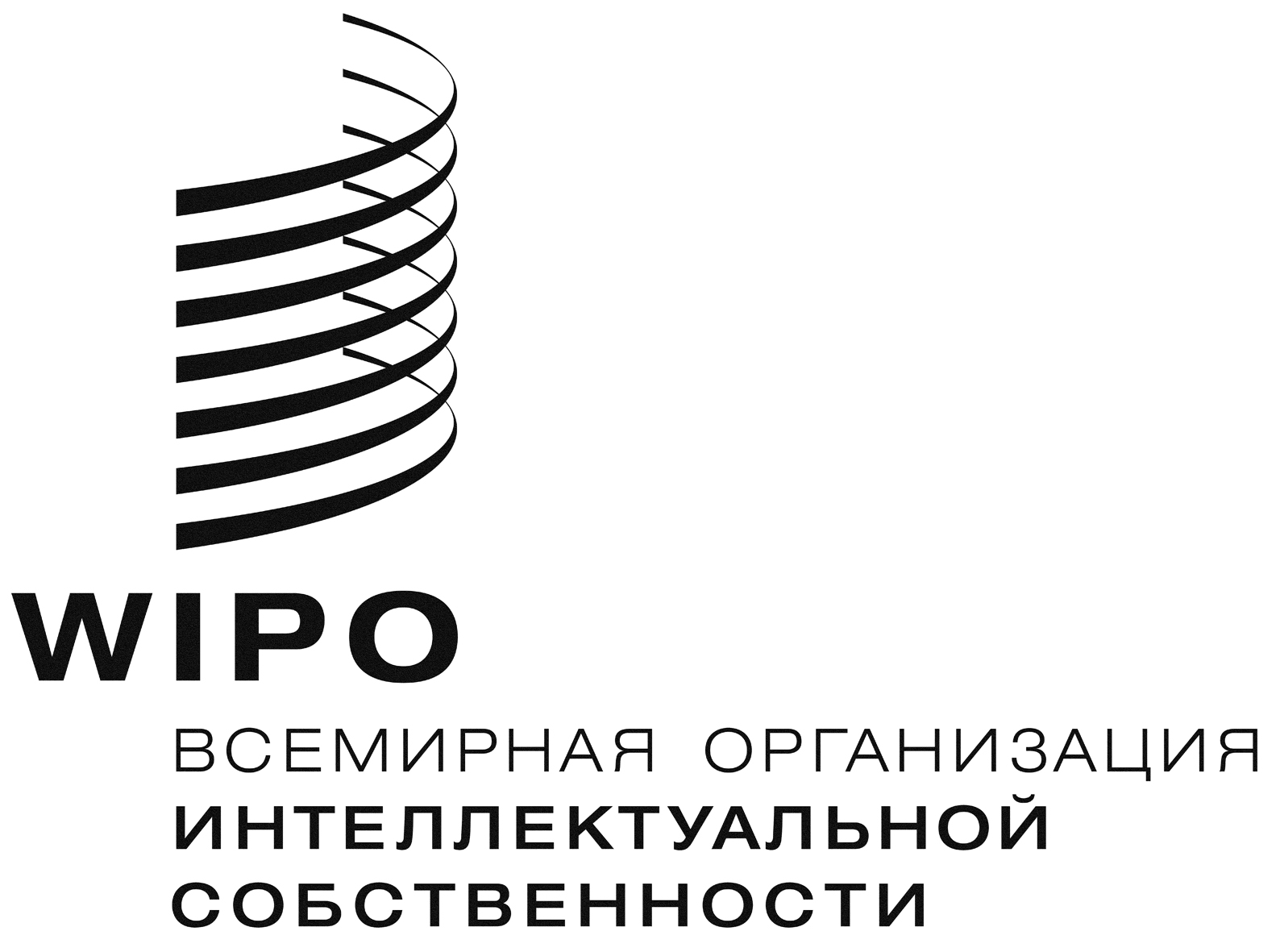 RPCT/CTC/28/1    PCT/CTC/28/1    PCT/CTC/28/1    оригинал:  английский   оригинал:  английский   оригинал:  английский   ДАТА:  16 марта 2015 г.  ДАТА:  16 марта 2015 г.  ДАТА:  16 марта 2015 г.  